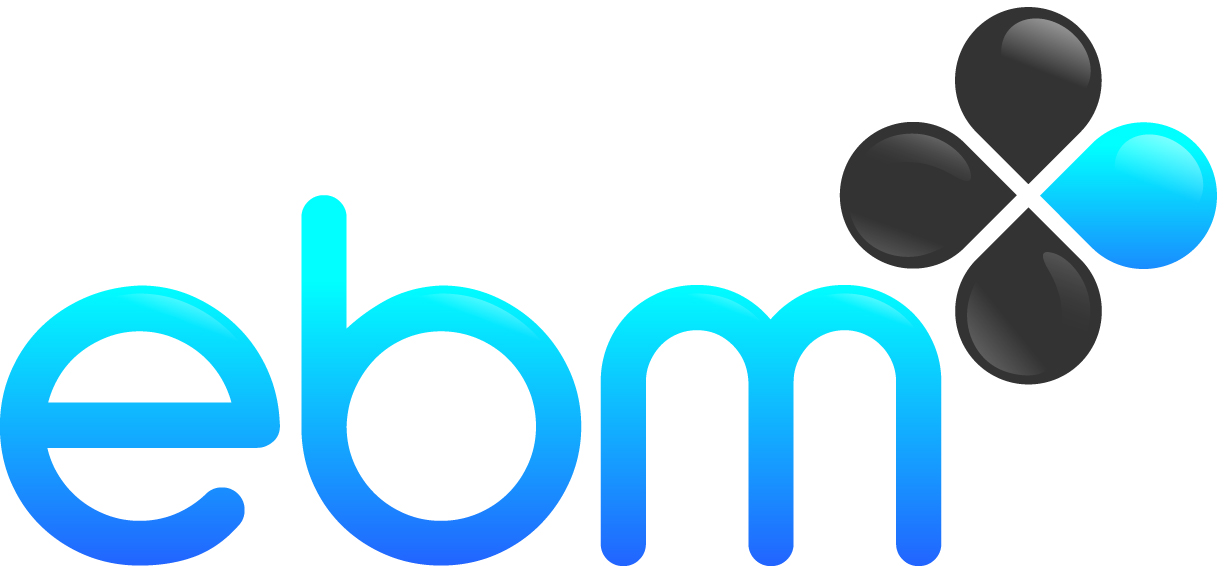 ROLE PROFILEJob Title:		Finance Officer Accountable to:   		Head of Finance & Corporate ServicesResponsible for:  	Payroll Administrator/Finance Assistant & Finance AssistantSalary: 		£23,852 p.a.Location:		East Belfast Mission, Skainos Square, 239 Newtownards Road, BelfastHours of work:	37.5 hours per week. Reasonable hours outside of this may be required to fulfil the duties of this positionLeave: 		20 days plus 12 statutory days (under review)Pension:		National Employment Savings Trust (NEST) Pension SchemeHealth Care:		An employee health care plan is available after successful probationProbation:		This post is subject to a 6 month probationary period.  Date:		January 2018Job purposeTo work within the Finance and Corporate Services department, the successful applicant will assist the Head of Finance & Corporate Services in the effective management and administration of Finance within EBM. To provide an effective customer focused support service to all internal and external stakeholders ensuring that all queries are dealt with in a timely manner.Main Responsibilities and AccountabilitiesTo maintain financial information and systems and assist in the preparation of management accounts and budgetsTo ensure that all orders are authorised and assigned to correct budget category and department apportionmentTo ensure that all invoices are processed for payment by due datesTo manage accounts payable and accounts receivableTo manage the implementation of Sage Line 200To assist the Head of Finance & Corporate Services in preparing the monthly accounts and annual statutory financial accountsTo assist the Head of Finance & Corporate Services in the introduction and management of a Quality System across all EBM projectsTo ensure timely counting, budget coding and lodgement of all moniesTo ensure that all petty cash procedures and records are maintainedTo ensure timely and accurate entry of all financial information posted onto the systemIn conjunction with the Head of Finance & Corporate Services, to ensure that bank accounts are reconciled and accruals and prepayments are calculated monthly and shop and café receipts reconciledTo assist in preparing grant applications and financial returns for all projectsTo prepare and maintain monthly payrollTo ensure all changes in rates or methods of paying SSP, SMP, Tax and National insurance are in line with legal requirementsTo respond to queries from staff or external bodiesTo prepare cheque payments, ensuring that all expenditure has been properly incurred, that adequate documentation is in place, and that payments are sent out in a timely mannerTo manage and supervise team members as appropriateTo assist the Head of Finance & Corporate Services with aged debtors and credit control monitoringTo reconcile supplier statements on a regular basis ensuring that any discrepancies are investigated and resolvedTo assist the Head of Finance & Corporate Services with the maintenance of Fixed Asset RegisterTo ensure all policies and procedures regarding financial management i.e. Petty cash expenditures, expenses etc are adhered toIn conjunction with other members of the Finance and Corporate Services team ensure that a first class customer service is delivered to all internal and external stakeholders ensuring that all questions, queries and tasks are dealt with in a timely mannerTo take responsibility for own learning and development, and actively participate in available learning opportunitiesTo ensure adherence to all health and safety regulations and EBM’s policies and proceduresAny other duties conducive to the effective operation of the post and deemed to be within the post-holder’s competenciesPersonnel SpecificationEssentialQualificationsFoundation level qualification in a recognised Accountancy Body (e.g. ICAI/ ICAEW/ ICAS/ ACCA/CIMA/ CIPFA) or Full IATI/AAT qualificationExperience5 years’ experience in a financial role if do not possess relevant qualification as aboveA minimum of three years’ work experience in a financial role with responsibility for the following areas:Maintaining financial records to include recording and accounting for income and expenditure using both manual and computerised systemsPayroll to include calculating and processing all salary and salary related paymentsBudget management to include assisting in the management and monitoring of budgetsPreparation of management accountsAt least two years’ experience in a computerised accounting environmentProven experience of purchase ledger and sales ledger managementExperience of Sage accounting and Sage payroll softwareExperience of managing and motivating team membersKnowledge and SkillsExcellent self-management skills and the proven ability to meet deadlines and targetsComputer literate and experienced in Microsoft Office packages especially MS Excel and Word.OtherHigh degree of discretion and confidentialityDesirableExperienceExperience of working in a third sector organisationExperience of dealing with funding applicationsA basic AccessNI disclosure check will be required prior to appointmentEast Belfast Mission is an Equal Opportunities Employer